РЕШЕНИЕОб отказе в ограничении сквозного проезда по переулку Советскому Орловского сельского поселения Городищенского муниципального района Волгоградской областиРассмотрев заявление гр. Комарова С.А. от 25.10.2018г., руководствуясь ст. 13, ч. 6 Федерального закона от 08.11.2007 № 257-ФЗ «Об автомобильных дорогах и о дорожной деятельности в Российской Федерации и о внесении изменений в отдельные законодательные акты Российской Федерации», ст. 7, ч.1, п. 3, ст. 14, ч. 1, ст.1, ч. 2, ст. 3, ч. 3 Федерального Закона от 06.10.2003 № 131-ФЗ «Об общих принципах организации местного самоуправления в Российской Федерации», руководствуясь Уставом Орловского сельского поселения, Регламентом Орловской сельской Думы, Орловская сельская Дума РЕШИЛА:Отказать гр. Комарову С.А. в ограничении сквозного проезда по переулку Советскому Орловского сельского поселения Городищенского муниципального района Волгоградской области.Контроль за исполнением настоящего решения возложить на главу Орловского сельского поселения Грачёва Ф.М.Глава Орловского сельского поселения                                                                         Ф.М. Грачёв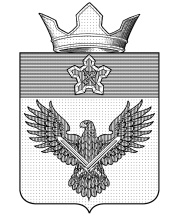 ОРЛОВСКАЯ СЕЛЬСКАЯ ДУМАул. Советская, 24, с. Орловка, Городищенский район, Волгоградская область, 403014тел. (8 844-68) 4-82-35, 4-82-41E-mail: mo_orlovka@mail.ruот 26.10.201852/215